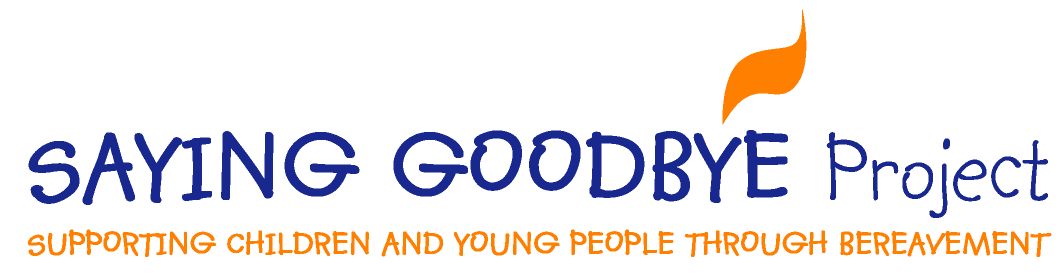 Bereavement and other support organisations for contacting whilst the Saying Goodbye Project is currently closed to referrals.Child Bereavement UKhttps://www.childbereavementuk.org/ 0800 02 888 40 (Helpline weekdays 9am – 5pm)For parents, carers, professionals and young people.CBUK work in collaboration with the London Grid for Learning and provide free resources and training for school staffhttps://www.childbereavementuk.org/online-learning-for-schools Space2grievehttps://space2grieve.org.uk/ 0751 937 6363support@space2grieve.org.uk Charity providing bereavement support for children, young people and adults living in Richmond. There is no charge for this service.Koothhttps://www.kooth.com/On line mental health and well being support for young peopleIncludes links to crisis servicesAnna Freud (national centre for children and families)https://www.annafreud.org/ (0)20 7794 2313info@annafreud.org Useful information for parents and carersInformation and short training videos about traumatic bereavement specifically for schools and professionalsRip Raphttp://www.riprap.org.uk/ Support for young people when a parent has cancerCruse Bereavement Supporthttps://www.cruse.org.uk/0808 808 1677 (Helpline 7 days a week, times vary)National bereavement organisation, offering support via email and chat and online for adults and children and young people.Lots of useful information on the website about bereavementHope Againhttps://www.hopeagain.org.uk/ The youth website of Cruse Bereavement Support